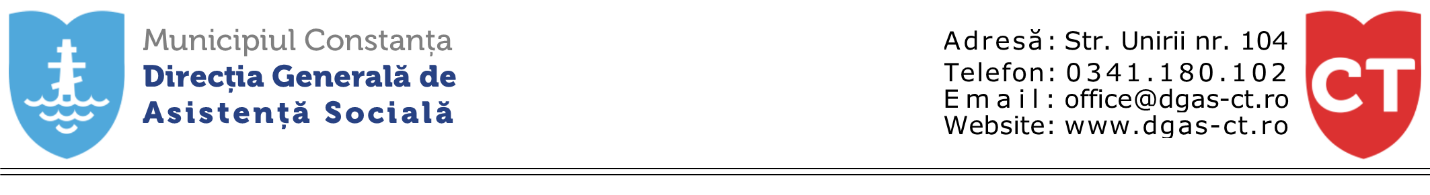 Declarația cu privire la prelucrarea datelor cu caracter personal și exprimarea consimtământului de colectare informațiiSubsemnatul(a) ________________________________ (nume prenume) prin prezenta declar că am fost informat/ți că datele cu caracter personal sunt prelucrate în scopul şi pentru îndeplinirea atribuţiilor legale ale instituției.	Declar că am fost informat/ă că datele cu caracter personal sunt prelucrate în scopul și pentru îndeplinirea atribuțiilor legale ale instituției.	Am luat la cunoștință că informațiile  și actele predate, vor fi prelucrate de DGAS Constanța cu respectarea prevederilor Regulamentului (EU) 679/2016 privind protecția persoanelor fizice în ceea ce privește prelucrarea datelor cu caracter personal, și liberă circulație a acestor date.	Declar că sunt de acord ca DGAS Constanța să solicite și să colecteze informații deținute sau gestionate de către alte autorități sau instituții publice.	Am luat la cunoștință faptul că pot reveni oricând asupra consimțământului exprimat prin prezentul document, depunând o cerere scrisă de retragere a consimțământului la D.G.A.S. Constanța. Legalitatea datelor solicitate, colectate și prelucrate până la acel moment nu va fi afectată, însă nu se vor mai putea solicita date suplimentare ulterior retragerii consimțământului, cu consecința imposibilității realizării serviciilor pentru care erau solicitate.Sunt de acord ca prezentul consimțământ să fie transmis către autoritățile sau instituțiile de la care se solicit date cu caracter personal, documente sau informații.  Data,                                                              Semnătura,DIRECȚIA PROTECȚIE SOCIALĂSERVICIUL PROTECȚIA ȘI PROMOVAREA DREPTURILOR COPILULUI tel – 0341180103Tmp de completare: 1 minut și 30 secundeDatele cu caracter personal sunt prelucrate de Direcția de Asistență Socială Constanța (DGAS Constanța)  pentru  desfășurarea activităților ce rezultă din atribuțiile sau obligațiile sale legale . În vederea îndeplinirii acestui scop, datele pot fi dezvăluite unor terți. Datele sunt prelucrate pe întreaga durată necesară îndeplinirii scopului, ulterior fiind arhivate potrivit legislației în vigoare. Persoanele ale căror date cu caracter personal sunt prelucrate de DGAS Constanța își pot exercita drepturile de acces la date, rectificare, ștergere, restricționare, opoziție în conformitate cu dispozițiile art.15-19 și 21 din Regulamentul General privind Protectia Datelor nr.679/2016, precum și dreptul de a formula o plângere la ANSPDCP pentru modul de soluționare a cererilor de exercitare a acestor drepturi printr-o cerere trimisă la: dpo@dgas-ct.ro. Mai multe informații puteți obține accesând web site-ul DGAS Constanța -  https://www.primaria-constanta.ro/spas/, secțiunea GDPR.